Hersteller:		Typ:		...Bezeichnung:	...Farbe:		...Fachgerechtes Verkleben des o. g. Belages auf den in den Vorpositionen vorbereiteten, saugfähigen Untergrund mit lösemittelfreiem (gemäß GISCODE - D1) und sehr emissionsarmen (EMICODE EC 1 Plus & Blauer Engel) Dispersionsklebstoff mit guter Anfangshaftung. Stuhlrollengeeignet nach DIN EN 12529.Für die Verarbeitung gelten die Angaben des Herstellers.Produkt: 	ARDEX AF 130 Objektkleber für elastische Beläge	oder gleichwertig     Fabrikat / Typ:  '........................................'Hersteller:		...Typ:		...Bezeichnung:	...Farbe:		...Fachgerechtes Verkleben des o.g. Belages auf den in den Vorpositionen vorbereiteten, saugfähigen Untergrund mit faserarmierten, lösemittelfreiem (gemäß GISCODE - D1) und sehr emissionsarmen (EMICODE EC 1 Plus & Blauer Engel) Nassbettdispersionsklebstoff mit guter Belagsbenetzung und langer Einlegezeit sowie hoher Anfangs- und Endfestigkeit. Stuhlrollengeeignet nach DIN EN 12529.Für die Verarbeitung gelten die Angaben des Herstellers.Produkt: 	ARDEX AF 140 Faserarmierter Kleber für PVC-Designbeläge	oder gleichwertig     Fabrikat / Typ:  '........................................'Hersteller:		...Typ:		...Bezeichnung:	...Farbe:		...Fachgerechtes Verkleben des o.g. Belages auf den in den Vorpositionen vorbereiteten, saugfähigen Untergrund mit lösemittelfreiem (gemäß GISCODE - D1), sehr ergiebigen und sehr emissionsarmen (EMICODE EC 1 Plus & Blauer Engel) Dispersionsklebstoff mit langer Nachklebrigkeit und breiten Anwendungsspektrum. Stuhlrollengeeignet nach DIN EN 12529.Für die Verarbeitung gelten die Angaben des Herstellers.Produkt: 	ARDEX AF 155 Spezialkleber für elastische Beläge	oder gleichwertig     Fabrikat / Typ:  '........................................'Hersteller:		...Typ:		...Bezeichnung:	...Farbe:		...Fachgerechtes Verkleben des o.g. Belages auf den in den Vorpositionen vorbereiteten Untergrund mit festelastischem, lösemittelfreiem (gemäß GISCODE - RS 10), sehr emissionsarmen (EMICODE EC 1 Plus) und gebrauchsfertigem 1-komponenten SMP-Klebstoff mit schnellem Kraftaufbau und hoher Endfestigkeit.Für die Verarbeitung gelten die Angaben des Herstellers.Produkt: 	ARDEX AF 180 SMP Kleber für elastische Beläge	oder gleichwertig     Fabrikat / Typ:  '........................................'Produkte: 		ARDEX SK 90 TRICOM Innenecke 90° 	oder gleichwertig     Fabrikat / Typ:  '........................................'	ARDEX SK 270 TRICOM Außenecke 	270° 	oder gleichwertig     Fabrikat / Typ:  '........................................'	ARDEX AF 180 SMP Kleber für elastische Beläge	oder gleichwertig     Fabrikat / Typ:  '........................................'Dazu wird das Dichtband in den gleichmäßig aufgezogenen, lösemittelfreien (gemäß GISCODE - RS 10), sehr emissionsarmen (EMICODE EC 1 Plus) und gebrauchsfertigem 1-komponenten SMP-Klebstoff vollsatt eingelegt und so angepresst, dass keine Lufteinschlüsse verbleiben.Produkte: 		ARDEX SK 12 TRICOM Dichtband 120	oder gleichwertig     Fabrikat / Typ:  '........................................'	ARDEX AF 180 SMP Kleber für elastische Beläge	oder gleichwertig     Fabrikat / Typ:  '........................................'Dazu werden die Dichtmanschetten in den gleichmäßig aufgezogenen lösemittelfreien (gemäß GISCODE - RS 10), sehr emissionsarmen (EMICODE EC 1 Plus) und gebrauchsfertigem 1-komponenten SMP-Klebstoff vollsatt eingelegt und angepresst. Produkte: 		ARDEX SK-W Dichtmanschette 140 x 140	oder gleichwertig     Fabrikat / Typ:  '........................................'	ARDEX SK-M D Doppel-Dichtmanschette 280 x 140	oder gleichwertig     Fabrikat / Typ:  '........................................'	ARDEX SK-F Dichtmanschette 425 x 425		oder gleichwertig     Fabrikat / Typ:  '........................................'	ARDEX SK-G TRICOM Rohrkragenmanschette 350 x 350		oder gleichwertig     Fabrikat / Typ:  '........................................'	ARDEX SK-R TRICOM Dehnzonenmanschette 200 x 200		oder gleichwertig     Fabrikat / Typ:  '........................................'	ARDEX SK-S TRICOM Dehnzonenmanschette 150 x 150		oder gleichwertig     Fabrikat / Typ:  '........................................'	ARDEX SK-B TRICOM Dichtring 100/200	oder gleichwertig     Fabrikat / Typ:  '........................................'	ARDEX AF 180 SMP Kleber für elastische Beläge	oder gleichwertig     Fabrikat / Typ:  '........................................'Die Dichtbahn wird an den Stößen nicht überlappt - Ausführung Stoß an Stoß.Die entstandenen Stöße werden im System mit dem 120 mm-Dichtband überklebt.Produkte: 	ARDEX SK 100 W TRICOM Dichtbahn	oder gleichwertig     Fabrikat / Typ:  '........................................'	ARDEX SK 12 TRICOM Dichtband 120	oder gleichwertig     Fabrikat / Typ:  '........................................'	ARDEX AF 180 SMP Kleber für elastische Beläge	oder gleichwertig     Fabrikat / Typ:  '........................................'Hersteller:		...Typ:		...Bezeichnung:	...Farbe:		...Fachgerechtes Verkleben des o.g. Belages auf den in den Vorpositionen abgedichteten und vorbereiteten Wandflächen mit roll-fähigen, lösemittelfreien (gemäß GISCODE - RS 10), sehr emissionsarmen (EMICODE EC 1 Plus) und gebrauchsfertigem 1-komponenten SMP-Klebstoff mit optimaler Verarbeitung für Wandflächen.Produkt: 	ARDEX AF 181 W SMP Wandkleber für LVT Beläge	oder gleichwertig     Fabrikat / Typ:  '........................................'Hersteller:		...Typ:		...Bezeichnung:	...Farbe:		...Fachgerechtes Verkleben des o.g. Belages auf den in den Vorpositionen vorbereiteten Wandflächen mit roll-fähigen, lösemittelfreien (gemäß GISCODE - RS 10), sehr emissionsarmen (EMICODE EC 1 Plus) und gebrauchsfertigem 1-komponenten SMP-Klebstoff mit optimaler Verarbeitung für Wandflächen.Produkt: 	ARDEX AF 181 W SMP Wandkleber für LVT Beläge	oder gleichwertig     Fabrikat / Typ:  '........................................'Produkte: 		ARDEX SK 90 TRICOM Innenecke 90° 	oder gleichwertig     Fabrikat / Typ:  '........................................'	ARDEX SK 270 TRICOM Außenecke 	270° 	oder gleichwertig     Fabrikat / Typ:  '........................................'	ARDEX AF 181 W SMP Wandkleber für LVT Beläge	oder gleichwertig     Fabrikat / Typ:  '........................................'Dazu wird das Dichtband in den gleichmäßig aufgezogenen, lösemittelfreien (gemäß GISCODE - RS 10), sehr emissionsarmen (EMICODE EC 1 Plus) und gebrauchsfertigem 1-komponenten SMP-Klebstoff vollsatt eingelegt und so angepresst, dass keine Lufteinschlüsse verbleiben.Produkte: 		ARDEX SK 12 TRICOM Dichtband 120	oder gleichwertig     Fabrikat / Typ:  '........................................'	ARDEX AF 181 W SMP Wandkleber für LVT Beläge	oder gleichwertig     Fabrikat / Typ:  '........................................'Dazu werden die Dichtmanschetten in den gleichmäßig aufgezogenen lösemittelfreien (gemäß GISCODE - RS 10), sehr emissionsarmen (EMICODE EC 1 Plus) und gebrauchsfertigem 1-komponenten SMP-Klebstoff vollsatt eingelegt und angepresst. Produkte: 		ARDEX SK-W Dichtmanschette 140 x 140	oder gleichwertig     Fabrikat / Typ:  '........................................'	ARDEX SK-M D Doppel-Dichtmanschette 280 x 140	oder gleichwertig     Fabrikat / Typ:  '........................................'	ARDEX SK-F Dichtmanschette 425 x 425		oder gleichwertig     Fabrikat / Typ:  '........................................'	ARDEX SK-G TRICOM Rohrkragenmanschette 350 x 350		oder gleichwertig     Fabrikat / Typ:  '........................................'	ARDEX SK-R TRICOM Dehnzonenmanschette 200 x 200		oder gleichwertig     Fabrikat / Typ:  '........................................'	ARDEX SK-S TRICOM Dehnzonenmanschette 150 x 150		oder gleichwertig     Fabrikat / Typ:  '........................................'	ARDEX SK-B TRICOM Dichtring 100/200	oder gleichwertig     Fabrikat / Typ:  '........................................'	ARDEX AF 181 W SMP Wandkleber für LVT Beläge	oder gleichwertig     Fabrikat / Typ:  '........................................'Die Dichtbahn wird an den Stößen nicht überlappt - Ausführung Stoß an Stoß.Die entstandenen Stöße werden im System mit dem 120 mm-Dichtband überklebt.Produkte: 	ARDEX SK 100 W TRICOM Dichtbahn	oder gleichwertig     Fabrikat / Typ:  '........................................'	ARDEX SK 12 TRICOM Dichtband 120	oder gleichwertig     Fabrikat / Typ:  '........................................'	ARDEX AF 181 W SMP Wandkleber für LVT Beläge	oder gleichwertig     Fabrikat / Typ:  '........................................'Hersteller:		...Typ:		...Bezeichnung:	...Farbe:		...Verkleben des o.g. Belages auf den in den Vorpositionen vorbereiteten Untergrund mit sehr ergiebigen, lösemittelfreiem (gemäß GISCODE - D1 sowie TRGS 610) und sehr emissionsarmen (EMICODE EC 1 Plus & Blauer Engel) Rollklebstoff. Nach dem einlegen des Belages verrutschen die Elemente nicht mehr und die Fläche ist direkt nutzbar. Stuhlrollengeeignet nach DIN EN 12529.Für die Verarbeitung gelten die Angaben des Herstellers.Produkt: 	ARDEX AF 185 Rollkleber für Designbeläge	oder gleichwertig     Fabrikat / Typ:  '........................................'Hersteller:		...Typ:		...Bezeichnung:	...Farbe:		...Fachgerechtes verkleben des o.g. textilen Bodenbelages auf den in den Vorpositionen vorbereiteten saugfähigen Untergrund mit lösemittelfreiem (gemäß GISCODE - D1), geruchsneutralem und sehr emissionsarmen (EMICODE EC 1 Plus & Blauer Engel) Dispersionsklebstoff mit guter Anfangshaftung. Stuhlrollengeeignet nach DIN EN 12529.Für die Verarbeitung gelten die Angaben des Herstellers.Produkt: 	ARDEX AF 230 Schneller Teppichkleber	oder gleichwertig     Fabrikat / Typ:  '........................................'Hersteller:		...Typ:		...Bezeichnung:	...Farbe:		...Fachgerechtes verkleben des o.g. Linoleumbelags auf den in den Vorpositionen vorbereiteten saugfähigen Untergrund mit lösemittelfreiem (gemäß GISCODE - D1) und sehr emissionsarmen (EMICODE EC 1 Plus & Blauer Engel) Dispersionsklebstoff mit langer Einlegezeit mit guter Benetzung sowie hoher Endfestigkeit. Stuhlrollengeeignet nach DIN EN 12529.Für die Verarbeitung gelten die Angaben des Herstellers.Produkt: 	ARDEX AF 270 Teppich- und Linokleber 				oder gleichwertig     Fabrikat / Typ:  '........................................'Hersteller:		...Typ:		...Bezeichnung:	...Farbe:		...Fachgerechtes verkleben des o.g. Bodenbelages auf den in den Vorpositionen vorbereiteten saugfähigen Untergrund mit lösemittelfreiem (gemäß GISCODE - D1) und sehr emissionsarmen (EMICODE EC 1 Plus & Blauer Engel) Dispersionsklebstoff mit langer Einlegezeit mit guter Benetzung sowie hoher Endfestigkeit. Stuhlrollengeeignet nach DIN EN 12529.Für die Verarbeitung gelten die Angaben des Herstellers.Produkt: 	ARDEX AF 270 Teppich- und Linokleber 				oder gleichwertig     Fabrikat / Typ:  '........................................'Hersteller:		...Typ:		...Bezeichnung:	...Farbe:		...Fachgerechtes Hochscherfestes verkleben des o.g. Bodenbelages auf den in den Vorpositionen vorbereiteten saugfähigen Untergrund mit lösemittelfreiem (gemäß GISCODE - D1) und sehr emissionsarmen (EMICODE EC 1 Plus & Blauer Engel) Dispersionsklebstoff mit harter Klebstoffriefe und hoher Endfestigkeit. Scherfestigkeit > 2N/mm² nach DIN EN 14293. Stuhlrollengeeignet nach DIN EN 12529.Für die Verarbeitung gelten die Angaben des Herstellers.Produkt: 	ARDEX AF 290 Hochscherfester Teppichkleber	oder gleichwertig     Fabrikat / Typ:  '........................................'Hersteller:		...Typ / Schichten:	...Bezeichnung:	...Format:		...Holzart:		...Fachgerechtes verkleben des o.g. Fertigparketts auf den in den Vorpositionen vorbereiteten Untergrund mit elastischen, lösemittelfreiem (gemäß GISCODE - RS 10), sehr emissionsarmen (EMICODE EC 1 Plus) und gebrauchsfertigem 1-komponenten SMP-Klebstoff mit gutem Riefenstand und schnellem Festigkeitsaufbau.Für die Verarbeitung gelten die Angaben des Herstellers.Produkt: 	ARDEX AF 460 Fertigparkettkleber	oder gleichwertig     Fabrikat / Typ:  '........................................'Für die Verarbeitung sind die Angaben in den Technischen Datenblättern zu beachten.Produkt: 	ARDEX AF 460 Fertigparkettkleber	oder gleichwertig     Fabrikat / Typ:  '........................................'	ARDEX DS 30 Entkopplungsplatte	oder gleichwertig     Fabrikat / Typ:  '........................................'Hersteller:		...Typ:		...Bezeichnung:	...Format:		...Holzart:		...Fachgerechtes verkleben des o.g. Parketts auf den in den Vorpositionen vorbereiteten Untergrund mit festelastischem, lösemittelfreiem (gemäß GISCODE - RS 10), sehr emissionsarmen (EMICODE EC 1 Plus) und gebrauchsfertigem 1-komponenten SMP-Klebstoff mit hervorragendem Riefenstand und schnellem Festigkeitsaufbau und hoher Endfestigkeit.Für die Verarbeitung gelten die Angaben des Herstellers.Produkt: 	ARDEX AF 480 Festelastischer Parkettkleber	oder gleichwertig     Fabrikat / Typ:  '........................................'Für die Verarbeitung sind die Angaben in den Technischen Datenblättern zu beachten.Produkt: 	ARDEX AF 480 Festelastischer Parkettkleber	oder gleichwertig     Fabrikat / Typ:  '........................................'	ARDEX DS 30 Entkopplungsplatte	oder gleichwertig     Fabrikat / Typ:  '........................................'Hersteller:		...Typ:		...Bezeichnung:	...Format:		...Holzart:		...Fachgerechtes verkleben des o.g. Parketts auf den in den Vorpositionen vorbereiteten Untergrund mit festelastischem, lösemittelfreiem (gemäß GISCODE - RS 10), sehr emissionsarmen (EMICODE EC 1 Plus) und gebrauchsfertigem 1-komponenten SMP-Klebstoff mit hervorragendem Riefenstand und schnellem Festigkeitsaufbau und hoher Endfestigkeit.Lieferform Kleber:  im SchlauchbeutelFür die Verarbeitung gelten die Angaben des Herstellers.Produkt: 	ARDEX AF 481 Festelastischer Parkettkleber im Schlauchbeutel	oder gleichwertig     Fabrikat / Typ:  '........................................'Hersteller:		...Typ:		...Bezeichnung:	...Format:		...Holzart:		...Fachgerechtes Verkleben des o.g. Parkett auf den in den Vorpositionen vorbereiteten Untergrund mit sehr emissionsarmen (EMICODE EC 1 Plus), lösemittel- und wasserfreien (GISCODE - RU 1) 2-K-Polyurethanklebstoff mit hoher Schubfestigkeit.Für die Verarbeitung gelten die Angaben des Herstellers.Produkt: 	ARDEX AF 490 2K-PU Parkettkleber	oder gleichwertig     Fabrikat / Typ:  '........................................'Hersteller:		...Typ:		...Bezeichnung:	...Farbe:		...Fachgerechtes Verkleben des o.g. Belages auf den in den Vorpositionen vorbereiteten saugfähigen oder dichten Untergrund mit universell einsetzbaren, lösemittel- und wasserfreien (GISCODE - RU 1), hoch festen und sehr emissionsarmen (EMICODE EC 1 Plus) 2-K-Polyurethanklebstoff für hoch beanspruchte Bereiche wie z.B. Industrie und Sportstätten. Feuchtigkeits- und witterungsbeständig, für Anwendungen in Feuchträumen und im Outdoor Bereich. Hoher Wärmestand für hoch beanspruchte Bereiche, z.B. hinter Fensterfronten. Stuhlrollengeeignet nach DIN EN 12529.Für die Verarbeitung gelten die Angaben des Herstellers.Produkt: 	ARDEX AF 495 2-K-PU Kleber	oder gleichwertig     Fabrikat / Typ:  '........................................'Hersteller:		...Typ:		...Bezeichnung:	...Format:		...Holzart:		...Fachgerechtes Verkleben des o.g. Parkett auf den in den Vorpositionen vorbereiteten saugfähigen oder dichten Untergrund mit universell einsetzbaren, lösemittel- und wasserfreien (GISCODE - RU 1), hoch festen und sehr emissionsarmen (EMICODE EC 1 Plus) 2-K-Polyurethanklebstoff für hoch beanspruchte Bereiche wie z.B. Industrie und Sportstätten. Feuchtigkeits- und witterungsbeständig, für Anwendungen in Feuchträumen und im Outdoor Bereich. Hoher Wärmestand für hoch beanspruchte Bereiche, z.B. hinter Fensterfronten. Stuhlrollengeeignet nach DIN EN 12529.Für die Verarbeitung gelten die Angaben des Herstellers.Produkt: 	ARDEX AF 495 2-K-PU Kleber	oder gleichwertig     Fabrikat / Typ:  '........................................'Hersteller:		...Typ:		...Bezeichnung:	...Farbe:		...Verkleben des o.g. Belages auf den vorbereiteten Treppenstufen mit sehr emissionsarmen (EMICODE EC 1 Plus), lösemittelfreiem (gemäß GISCODE - D1), Weichmacher beständig und universell einsetzbaren Kontaktklebstoff mit sofortiger Anfangshaftung nach Trocknung und langer Kontaktklebzeit. Stuhlrollengeeignet gemäß DIN EN 12529.Für die Verarbeitung gelten die Angaben des Herstellers.Produkt: 	ARDEX AF 620 Lösemittelfreier Kontaktkleber	oder gleichwertig     Fabrikat / Typ:  '........................................'Für die Verarbeitung gelten die Angaben des Herstellers.Produkt: 	ARDEX AF 660 Kontaktkleber	oder gleichwertig     Fabrikat / Typ:  '........................................'Hersteller:		...Typ:		...Bezeichnung:	...Farbe:		...Fachgerechtes verkleben des o.g. Linoleumbelags auf den in den Vorpositionen vorbereiteten saugfähigen Untergrund mit lösemittelfreiem (gemäß GISCODE - D1) und sehr emissionsarmen (EMICODE EC 1 Plus & Blauer Engel) Dispersionsklebstoff mit harter Klebstoffriefe, hoher Scherfestigkeit und sehr hoher Endfestigkeit. Stuhlrollengeeignet nach DIN EN 12529.Für die Verarbeitung gelten die Angaben des Herstellers.Produkt: 	ARDEX AF 785 Linoleumkleber 	oder gleichwertig     Fabrikat / Typ:  '........................................'Hersteller:		...Typ:		...Bezeichnung:	...Farbe:		...Fachgerechtes wiederaufnehmbares fixieren des o.g. Belages auf den in den Vorpositionen vorbereiteten saugfähigen und dauertrockenen Untergrund mit lösemittelfreiem (gemäß GISCODE - D1), sehr emissionsarmen (EMICODE EC 1 Plus & Blauer Engel) und nach Trocknung geruchsneutralen wasserredispergierbarer Fixierung. Rückstandfrei zu entfernen durch Reinigung mit Wasser. Stuhlrollengeeignet nach DIN EN 12529.Für die Verarbeitung gelten die Angaben des Herstellers.Produkt: 	ARDEX AF 800 Universalfixierung	oder gleichwertig     Fabrikat / Typ:  '........................................'Dabei ist Pfützenbildung zu vermeiden. Vor den Folgearbeiten ist die Grundierung vollständig trocknen zu lassen.[Die Verwendung der leitfähigen Grundierung inkl. des ableitfähigen Systemklebstoffs ersetzt die Verlegung eines Kupferbandnetzes. Mittels eines 1 - 1,5 langen Kupferbandes müssen alle 30 - 40 m² der Anschluss an den Potenzialausgleich erfolgen.]Produkt: 	ARDEX AF 823 Leitfähige Grundierung	oder gleichwertig     Fabrikat / Typ:  '........................................'Hersteller:		...Bezeichnung:	...Fachgerechtes fixieren der SL-Fliesen auf den in den Vorpositionen vorbereiteten dauertrockenen Untergrund mit stark klebriger und schnell trocknender sowie lösemittelfreier (gemäß GISCODE - D1) und sehr emissionsarmer (EMICODE EC 1 Plus & Blauer Engel) Dispersions-Haftfixierung. Stuhlrollengeeignet nach DIN EN 12529.Für die Verarbeitung gelten die Angaben des Herstellers.Produkt: 	ARDEX AF 825 Fixierung für SL-Fliesen	oder gleichwertig     Fabrikat / Typ:  '........................................'Produkt: 	Fabrikat / Typ:  '........................................'Hersteller:		...Bezeichnung:	...Leitfähigkeit:		...Fachgerechtes fixieren der SL-Fliesen auf den in den Vorpositionen vorbereiteten mit ausreichend Kupferbändern versehenen und dauertrockenen Untergrund mit leitfähiger, stark klebriger und schnell trocknender sowie lösemittelfreier (gemäß GISCODE - D1) Dispersions-Haftfixierung. Für die Verarbeitung gelten die Angaben des Herstellers.Produkt: 	ARDEX AF 825 Fixierung für SL-Fliesen	ARDEX AF 824 Leitfähigkeitszusatz	oder gleichwertig     Fabrikat / Typ:  '........................................'Hersteller:		...Typ:		...Bezeichnung:	...Farbe:		...Fachgerechtes Verkleben des o.g. Belages auf den in den Vorpositionen vorbereiteten saugfähigen Untergrund mit lösemittelfreien (gemäß GISCODE - D1), hoch scherfestem und sehr emissionsarmen (EMICODE EC 1 Plus & Blauer Engel) Dispersionsklebstoff mit großem Anwendungsspektrum. Stuhlrollengeeignet nach DIN EN 12529.Für die Verarbeitung gelten die Angaben des Herstellers.Produkt: 	ARDEX AF 2224 Universalkleber	oder gleichwertig     Fabrikat / Typ:  '........................................'Produkt: 	Fabrikat / Typ:  '........................................'Produkt: 	Fabrikat / Typ:  '........................................'Hersteller:		...Leitfähigkeit		...Typ:		...Bezeichnung:	...Farbe:		...Fachgerechtes leitfähiges verkleben des o.g. Belages auf den in den Vorpositionen vorbereiteten, mit ausreichend Kupferbändern versehenen, saugfähigen Untergrund mit leitfähigem, klebstarkem, lösemittelfreiem (gemäß GISCODE - D1) und sehr emissionsarmen (EMICODE EC 1 Plus & Blauer Engel) Dispersionsklebstoff mit starker Klebkraft. Stuhlrollengeeignet nach DIN EN 12529.Für die Verarbeitung gelten die Angaben des Herstellers.Produkt: 	ARDEX AF 2270 Universalkleber, leitfähig	oder gleichwertig     Fabrikat / Typ:  '........................................'Hersteller:		...Leitfähigkeit		...Typ:		...Bezeichnung:	...Farbe:		...Liefern & fachgerechtes leitfähiges verkleben des o.g. Belages auf den in der Vorposition mit leitfähiger Grundierung vorbereiteten Untergrund.Mit leitfähigem, klebstarkem, lösemittelfreiem (gemäß GISCODE - D1) und sehr emissionsarmen (EMICODE EC 1 Plus & Blauer Engel) Dispersionsklebstoff mit starker Klebkraft. Stuhlrollengeeignet nach DIN EN 12529.Für die Verarbeitung gelten die Angaben des Herstellers.Produkt: 	ARDEX AF 2270 Universalkleber, leitfähig	oder gleichwertig     Fabrikat / Typ:  '........................................'ARDEX GmbH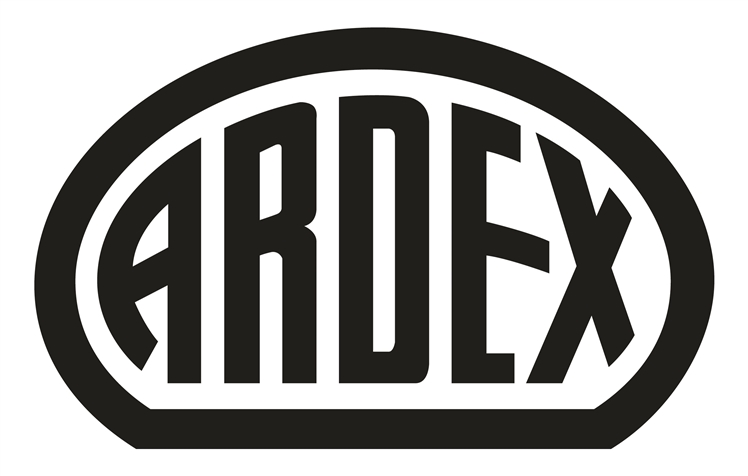 07.01.2021Leistungsverzeichnis BlankettSeite 1 / 28Seite 1 / 28PositionBeschreibungMengeEinhEPGP8Produktgruppe 8 Bodenbelag- und Parkettklebstoffe8.1Produkt AF 1308.1.1Liefern und kleben von elastischen BelägenLiefern des Belages0m²........................................ARDEX GmbH, Friedrich-Ebert-Straße 45, D-58453 WittenTel.: +49(0)2302 664-617, Fax: (0)2302 664-375, kundendienst@ardex.de, www.ardex.deARDEX GmbH07.01.2021Leistungsverzeichnis BlankettSeite 2 / 28Seite 2 / 28PositionBeschreibungMengeEinhEPGP8.2Produkt AF 1408.2.1Designbeläge und elastische Beläge liefern und klebenLiefern des Belages0m²........................................ARDEX GmbH, Friedrich-Ebert-Straße 45, D-58453 WittenTel.: +49(0)2302 664-617, Fax: (0)2302 664-375, kundendienst@ardex.de, www.ardex.deARDEX GmbH07.01.2021Leistungsverzeichnis BlankettSeite 3 / 28Seite 3 / 28PositionBeschreibungMengeEinhEPGP8.3Produkt AF 1558.3.1Liefern und kleben von elastischen BelägenLiefern des Belages0m²........................................ARDEX GmbH, Friedrich-Ebert-Straße 45, D-58453 WittenTel.: +49(0)2302 664-617, Fax: (0)2302 664-375, kundendienst@ardex.de, www.ardex.deARDEX GmbH07.01.2021Leistungsverzeichnis BlankettSeite 4 / 28Seite 4 / 28PositionBeschreibungMengeEinhEPGP8.4Produkt AF 1808.4.1Verkleben von Belägen in hochbelasteten BereichenLiefern des Belages0m²........................................8.4.2Abdichten von Innen- und Außenecken aus vorgefertigten, flexiblen und rissüberbrückenden DichteckenAbdichten der Raumecken und sonstiger Innen- und Außenecken in privaten Badezimmern mit vorgefertigten, hoch reißfesten und dehnfähigen Dichtecken. Dazu werden die Dichtecken (Innen- / Außenecke) in den gleichmäßig aufgezogenen, lösemittelfreien (gemäß GISCODE - RS 10), sehr emissionsarmen (EMICODE EC 1 Plus) und gebrauchsfertigem 1-komponenten SMP-Klebstoff vollsatt eingelegt und so angepresst, dass keine Lufteinschlüsse verbleiben. 0St........................................8.4.3Übergänge Wand/Wand und Wand/Boden, Anschluss- und Bewegungsfugen mit Dichtband 120 mm überbrückenAbdichten der Eckbereiche Wand/Wand und Wand/Boden, Anschluss- und Bewegungsfugen in privaten Badezimmern mit hoch reißfestem und dehnfähigem Dichtband. ARDEX GmbH, Friedrich-Ebert-Straße 45, D-58453 WittenTel.: +49(0)2302 664-617, Fax: (0)2302 664-375, kundendienst@ardex.de, www.ardex.deARDEX GmbH07.01.2021Leistungsverzeichnis BlankettSeite 5 / 28Seite 5 / 28PositionBeschreibungMengeEinhEPGP0m........................................8.4.4Anschlüsse und Durchdringungen abdichtenAbdichten der Anschlüsse und Durchdringungen in privaten Badezimmern mit vorgefertigten, hoch reißfesten und dehnfähigen Dichtmanschetten.0St........................................8.4.5Flächenabdichtung im privaten Badezimmer an Wand- und Bodenflächen (ausgenommen Bodenflächen in Bodengleichen Duschen)Abdichten von Wand- und Bodenflächen von privaten Badezimmern mit bahnenförmiger, geruchsneutraler, flexibler, rissüberbrückender, hoch reißfester, wasserdampfdichter und sehr emissionsarmen (EMICODE EC 1 Plus) Dichtbahn zur Aufnahme von systemgerechter Spachtelmassen oder LVT-Belägen. Die Abdichtung wird auf den in den vorherigen Positionen vorbereiteten Untergrund mit einem lösemittelfreien (gemäß GISCODE - RS 10), sehr emissionsarmen (EMICODE EC 1 Plus) und gebrauchsfertigem 1-komponenten SMP-Klebstoff vollsatt verklebt und angepresst. ARDEX GmbH, Friedrich-Ebert-Straße 45, D-58453 WittenTel.: +49(0)2302 664-617, Fax: (0)2302 664-375, kundendienst@ardex.de, www.ardex.deARDEX GmbH07.01.2021Leistungsverzeichnis BlankettSeite 6 / 28Seite 6 / 28PositionBeschreibungMengeEinhEPGP0m²........................................ARDEX GmbH, Friedrich-Ebert-Straße 45, D-58453 WittenTel.: +49(0)2302 664-617, Fax: (0)2302 664-375, kundendienst@ardex.de, www.ardex.deARDEX GmbH07.01.2021Leistungsverzeichnis BlankettSeite 7 / 28Seite 7 / 28PositionBeschreibungMengeEinhEPGP8.5Produkt AF 181 W8.5.1Verkleben von LVT Belägen an Wandflächen von DuschenLiefern des für die Verklebung im direkten Spritzwasserbereich geeigneten LVT-Belages0m²........................................8.5.2Verkleben von PVC-Belägen an WandflächenLiefern des Belages0m²........................................8.5.3Abdichten von Innen- und Außenecken aus vorgefertigten, flexiblen und rissüberbrückenden DichteckenAbdichten der Raumecken und sonstiger Innen- und Außenecken in privaten Badezimmern mit vorgefertigten, hoch reißfesten und dehnfähigen Dichtecken. Dazu werden die Dichtecken (Innen- / Außenecke) in den gleichmäßig aufgezogenen, lösemittelfreien (gemäß GISCODE - RS 10), sehr emissionsarmen (EMICODE EC 1 Plus) und gebrauchsfertigem 1-komponenten SMP-Klebstoff vollsatt eingelegt und so angepresst, dass keine Lufteinschlüsse verbleiben. ARDEX GmbH, Friedrich-Ebert-Straße 45, D-58453 WittenTel.: +49(0)2302 664-617, Fax: (0)2302 664-375, kundendienst@ardex.de, www.ardex.deARDEX GmbH07.01.2021Leistungsverzeichnis BlankettSeite 8 / 28Seite 8 / 28PositionBeschreibungMengeEinhEPGP0St........................................8.5.4Übergänge Wand/Wand und Wand/Boden, Anschluss- und Bewegungsfugen mit Dichtband 120 mm überbrückenAbdichten der Eckbereiche Wand/Wand und Wand/Boden, Anschluss- und Bewegungsfugen in privaten Badezimmern mit hoch reißfestem und dehnfähigem Dichtband. 0m........................................8.5.5Anschlüsse und Durchdringungen abdichtenAbdichten der Anschlüsse und Durchdringungen in privaten Badezimmern mit vorgefertigten, hoch reißfesten und dehnfähigen Dichtmanschetten.ARDEX GmbH, Friedrich-Ebert-Straße 45, D-58453 WittenTel.: +49(0)2302 664-617, Fax: (0)2302 664-375, kundendienst@ardex.de, www.ardex.deARDEX GmbH07.01.2021Leistungsverzeichnis BlankettSeite 9 / 28Seite 9 / 28PositionBeschreibungMengeEinhEPGP0St........................................8.5.6Flächenabdichtung im privaten Badezimmer an Wand- und Bodenflächen (ausgenommen Bodenflächen in Bodengleichen Duschen)Abdichten von Wand- und Bodenflächen von privaten Badezimmern mit bahnenförmiger, geruchsneutraler, flexibler, rissüberbrückender, hoch reißfester, wasserdampfdichter und sehr emissionsarmen (EMICODE EC 1 Plus) Dichtbahn zur Aufnahme von systemgerechter Spachtelmassen oder LVT-Belägen. Die Abdichtung wird auf den in den vorherigen Positionen vorbereiteten Untergrund mit einem roll-fähigen, lösemittelfreien (gemäß GISCODE - RS 10), sehr emissionsarmen (EMICODE EC 1 Plus) und gebrauchsfertigem 1-komponenten SMP-Klebstoff vollsatt verklebt und angepresst. 0m²........................................ARDEX GmbH, Friedrich-Ebert-Straße 45, D-58453 WittenTel.: +49(0)2302 664-617, Fax: (0)2302 664-375, kundendienst@ardex.de, www.ardex.deARDEX GmbH07.01.2021Leistungsverzeichnis BlankettSeite 10 / 28Seite 10 / 28PositionBeschreibungMengeEinhEPGP8.6Produkt AF 1858.6.1Designbeläge liefern und mit Rollklebstoff klebenLiefern des Belages0m²........................................ARDEX GmbH, Friedrich-Ebert-Straße 45, D-58453 WittenTel.: +49(0)2302 664-617, Fax: (0)2302 664-375, kundendienst@ardex.de, www.ardex.deARDEX GmbH07.01.2021Leistungsverzeichnis BlankettSeite 11 / 28Seite 11 / 28PositionBeschreibungMengeEinhEPGP8.7Produkt AF 2308.7.1Teppich liefern und fachgerecht verlegenLiefern des textilen Belages0m²........................................ARDEX GmbH, Friedrich-Ebert-Straße 45, D-58453 WittenTel.: +49(0)2302 664-617, Fax: (0)2302 664-375, kundendienst@ardex.de, www.ardex.deARDEX GmbH07.01.2021Leistungsverzeichnis BlankettSeite 12 / 28Seite 12 / 28PositionBeschreibungMengeEinhEPGP8.8Produkt AF 2708.8.1Linoleumbelag liefern und fachgerecht klebenLiefern des Belages0m²........................................8.8.2textilen Bodenbelag liefern und fachgerecht klebenLiefern des Belages0m²........................................ARDEX GmbH07.01.2021Leistungsverzeichnis BlankettSeite 13 / 28Seite 13 / 28PositionBeschreibungMengeEinhEPGP8.9Produkt AF 2908.9.1Textilen Bodenbelag liefern und hochscherfest klebenLiefern des Belages0m²........................................ARDEX GmbH, Friedrich-Ebert-Straße 45, D-58453 WittenTel.: +49(0)2302 664-617, Fax: (0)2302 664-375, kundendienst@ardex.de, www.ardex.deARDEX GmbH07.01.2021Leistungsverzeichnis BlankettSeite 14 / 28Seite 14 / 28PositionBeschreibungMengeEinhEPGP8.10Produkt AF 4608.10.1Fertigparkett liefern und fachgerecht verklebenLiefern des Fertigparkett0m²........................................8.10.2Trittschalldämm- und Entkopplungsplatten verklebenVerkleben der ARDEX Trittschalldämm- und Entkopplungsplatten auf den in den Vorpositionen beschriebenen Untergrund mit elastischen, lösemittelfreiem (gemäß GISCODE - RS 10), sehr emissionsarmen (EMICODE EC 1 Plus) und gebrauchsfertigem 1-komponenten SMP-Klebstoff mit schnellem Festigkeitsaufbau.0m²........................................ARDEX GmbH, Friedrich-Ebert-Straße 45, D-58453 WittenTel.: +49(0)2302 664-617, Fax: (0)2302 664-375, kundendienst@ardex.de, www.ardex.deARDEX GmbH07.01.2021Leistungsverzeichnis BlankettSeite 15 / 28Seite 15 / 28PositionBeschreibungMengeEinhEPGP8.11Produkt AF 4808.11.1Parkett liefern und fachgerecht verklebenLiefern des Parketts0m²........................................8.11.2Trittschalldämm- und Entkopplungsplatten verklebenVerkleben der ARDEX Trittschalldämm- und Entkopplungsplatten auf den in den Vorpositionen vorbereiteten Untergrund mit festelastischem, lösemittelfreiem (gemäß GISCODE - RS 10), sehr emissionsarmen (EMICODE EC 1 Plus) und gebrauchsfertigem 1-komponenten SMP-Klebstoff mit schnellem Festigkeitsaufbau und hoher Endfestigkeit.0m²........................................ARDEX GmbH, Friedrich-Ebert-Straße 45, D-58453 WittenTel.: +49(0)2302 664-617, Fax: (0)2302 664-375, kundendienst@ardex.de, www.ardex.deARDEX GmbH07.01.2021Leistungsverzeichnis BlankettSeite 16 / 28Seite 16 / 28PositionBeschreibungMengeEinhEPGP8.12Produkt AF 4818.12.1Parkett liefern und fachgerecht verklebenLiefern des Parketts0m²........................................ARDEX GmbH, Friedrich-Ebert-Straße 45, D-58453 WittenTel.: +49(0)2302 664-617, Fax: (0)2302 664-375, kundendienst@ardex.de, www.ardex.deARDEX GmbH07.01.2021Leistungsverzeichnis BlankettSeite 17 / 28Seite 17 / 28PositionBeschreibungMengeEinhEPGP8.13Produkt AF 4908.13.1Parkett liefern und mit 2-K-PU Klebstoff klebenLiefern des Parketts0m²........................................ARDEX GmbH, Friedrich-Ebert-Straße 45, D-58453 WittenTel.: +49(0)2302 664-617, Fax: (0)2302 664-375, kundendienst@ardex.de, www.ardex.deARDEX GmbH07.01.2021Leistungsverzeichnis BlankettSeite 18 / 28Seite 18 / 28PositionBeschreibungMengeEinhEPGP8.14Produkt AF 4958.14.1Bodenbelag liefern und mit 2-K-PU Klebstoff klebenLiefern des Belages0m²........................................8.14.2Parkett liefern und mit 2-K-PU Klebstoff klebenLiefern des Parketts0m²........................................ARDEX GmbH, Friedrich-Ebert-Straße 45, D-58453 WittenTel.: +49(0)2302 664-617, Fax: (0)2302 664-375, kundendienst@ardex.de, www.ardex.deARDEX GmbH07.01.2021Leistungsverzeichnis BlankettSeite 19 / 28Seite 19 / 28PositionBeschreibungMengeEinhEPGP8.15Produkt AF 6208.15.1Liefern und kleben des Belages auf TreppenstufenLiefern des Belages0m²........................................ARDEX GmbH, Friedrich-Ebert-Straße 45, D-58453 WittenTel.: +49(0)2302 664-617, Fax: (0)2302 664-375, kundendienst@ardex.de, www.ardex.deARDEX GmbH07.01.2021Leistungsverzeichnis BlankettSeite 20 / 28Seite 20 / 28PositionBeschreibungMengeEinhEPGP8.16Produkt AF 6608.16.1Kleben von Sockelleisten und ProfilenKleben von Sockelleisten und Profilen mit lösemittelhaltigem, weichmacherresistenden und universell einsetzbaren Kontaktklebstoff mit hoher Anfangsklebkraft und hoher Endfestigkeit. Stuhlrollengeeignet.0m²........................................ARDEX GmbH, Friedrich-Ebert-Straße 45, D-58453 WittenTel.: +49(0)2302 664-617, Fax: (0)2302 664-375, kundendienst@ardex.de, www.ardex.deARDEX GmbH07.01.2021Leistungsverzeichnis BlankettSeite 21 / 28Seite 21 / 28PositionBeschreibungMengeEinhEPGP8.17Produkt AF 7858.17.1Linoleumbelag liefern und fachgerecht klebenLiefern des Belages0m²........................................ARDEX GmbH, Friedrich-Ebert-Straße 45, D-58453 WittenTel.: +49(0)2302 664-617, Fax: (0)2302 664-375, kundendienst@ardex.de, www.ardex.deARDEX GmbH07.01.2021Leistungsverzeichnis BlankettSeite 22 / 28Seite 22 / 28PositionBeschreibungMengeEinhEPGP8.18Produkt AF 8008.18.1Bodenbeläge liefern und wiederaufnehmbar fixierenLiefern des Belages0m²........................................ARDEX GmbH, Friedrich-Ebert-Straße 45, D-58453 WittenTel.: +49(0)2302 664-617, Fax: (0)2302 664-375, kundendienst@ardex.de, www.ardex.deARDEX GmbH07.01.2021Leistungsverzeichnis BlankettSeite 23 / 28Seite 23 / 28PositionBeschreibungMengeEinhEPGP8.19Produkt AF 8238.19.1Leitfähige GrundierungAufbringen einer leitfähigen sehr emissionsarmen (EC 1 Plus) Acrylatdispersions-Grundierung auf Zement-gebundenen Untergründen als Vorbehandlung für die nachfolgende leitfähige Verlegung von PVC, Textil, Linoleum und Kautschukbelägen mit Systemklebstoff. 0m²........................................ARDEX GmbH, Friedrich-Ebert-Straße 45, D-58453 WittenTel.: +49(0)2302 664-617, Fax: (0)2302 664-375, kundendienst@ardex.de, www.ardex.deARDEX GmbH07.01.2021Leistungsverzeichnis BlankettSeite 24 / 28Seite 24 / 28PositionBeschreibungMengeEinhEPGP8.20Produkt AF 825    und    AF 825 + AF 8248.20.1Fixierung der SL-FliesenLiefern der SL-Fliesen0m²........................................8.20.2Querleitfähigkeit herstellenAufkleben eines Kupferbandnetzes auf die trockene Spachtelmasse (mittig unter jede Fliesenreihe, an den Kopfenden verbunden und zur Erdung geführt) zur Erstellung der erforderlichen Ableitung. Kupferbandnetz entweder aus selbstklebendem Kupferband oder durch Aufkleben der Kupferbänder mit geeignetem leitfähigem Kleber. Der Anschluss an die Haupterdung des Gebäudes erfolgt durch den Elektriker nach geltenden Normen und Vorschriften.0m........................................8.20.3Leitfähige Fixierung der SL-FliesenLiefern der SL-FliesenARDEX GmbH, Friedrich-Ebert-Straße 45, D-58453 WittenTel.: +49(0)2302 664-617, Fax: (0)2302 664-375, kundendienst@ardex.de, www.ardex.deARDEX GmbH07.01.2021Leistungsverzeichnis BlankettSeite 25 / 28Seite 25 / 28PositionBeschreibungMengeEinhEPGP0m²........................................ARDEX GmbH, Friedrich-Ebert-Straße 45, D-58453 WittenTel.: +49(0)2302 664-617, Fax: (0)2302 664-375, kundendienst@ardex.de, www.ardex.deARDEX GmbH07.01.2021Leistungsverzeichnis BlankettSeite 26 / 28Seite 26 / 28PositionBeschreibungMengeEinhEPGP8.21Produkt AF 22248.21.1Elastischen und/oder textilen Bodenbelag liefern und klebenLiefern des Belages0m²........................................ARDEX GmbH, Friedrich-Ebert-Straße 45, D-58453 WittenTel.: +49(0)2302 664-617, Fax: (0)2302 664-375, kundendienst@ardex.de, www.ardex.deARDEX GmbH07.01.2021Leistungsverzeichnis BlankettSeite 27 / 28Seite 27 / 28PositionBeschreibungMengeEinhEPGP8.22Produkt AF 22708.22.1Querleitfähigkeit herstellen (ausreichende Querleitfähigkeit des Belages)Aufkleben eines Kupferbandnetzes (mindestens 1 m lang) pro 30 m² bzw. pro Raum auf die trockene Spachtelmasse zur Erstellung der erforderlichen Ableitung. Entweder aus selbstklebendem Kupferband oder durch Aufkleben des Kupferbandes mit geeignetem leitfähigem Kleber. Der Anschluss an die Haupterdung des Gebäudes erfolgt durch den Elektriker nach geltenden Normen und Vorschriften.0m........................................8.22.2Querleitfähigkeit herstellen (nicht ausreichende Querleitfähigkeit des Belages)Aufkleben eines Kupferbandnetzes auf die trockene Spachtelmasse (mittig unter jede Bahnen bzw. Plattenreihe, an den Kopfenden verbunden) zur Erstellung der erforderlichen Ableitung. Kupferbandnetz entweder aus selbstklebendem Kupferband oder durch Aufkleben der Kupferbänder mit leitfähigem Neopreneklebstoff. Der Anschluss an die Haupterdung des Gebäudes erfolgt durch den Elektriker nach geltenden Normen und Vorschriften.0m........................................8.22.3Leitfähigen Bodenbelag liefern und klebenLiefern des BelagesARDEX GmbH, Friedrich-Ebert-Straße 45, D-58453 WittenTel.: +49(0)2302 664-617, Fax: (0)2302 664-375, kundendienst@ardex.de, www.ardex.deARDEX GmbH07.01.2021Leistungsverzeichnis BlankettSeite 28 / 28Seite 28 / 28PositionBeschreibungMengeEinhEPGP0m²........................................8.22.4Leitfähigen Bodenbelag liefern und kleben (auf leitfähiger Systemgrundierung)Liefern des Belages0m²........................................ARDEX GmbH, Friedrich-Ebert-Straße 45, D-58453 WittenTel.: +49(0)2302 664-617, Fax: (0)2302 664-375, kundendienst@ardex.de, www.ardex.de